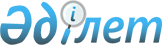 О проекте Закона Республики Казахстан "О лотереях и лотерейной деятельности"Постановление Правительства Республики Казахстан от 30 сентября 2013 года № 1015      Сноска. Проект закона отозван из Мажилиса Парламента РК постановлением Правительства РК от 28.04.2014 № 408.      Правительство Республики Казахстан ПОСТАНОВЛЯЕТ:

      внести на рассмотрение Мажилиса Парламента Республики Казахстан проект Закона Республики Казахстан «О лотереях и лотерейной деятельности».      Премьер-Министр

      Республики Казахстан                       С. АхметовПроект ЗАКОН

РЕСПУБЛИКИ КАЗАХСТАН О лотереях и лотерейной деятельности      Настоящий Закон регулирует общественные отношения в области лотерейной деятельности на территории Республики Казахстан, определяет порядок и условия ее организации и проведения, устанавливает организационные основы государственного регулирования лотерейной деятельности.      Статья 1. Основные понятия, используемые в

                 настоящем Законе      В настоящем Законе используются следующие основные понятия:

      1) аппаратно-программный комплекс - совокупность программных и технических средств, обеспечивающих информационные процессы по осуществлению учета выпущенных и проданных лотерейных билетов, прием оплаты за участие в лотерее, а также осуществлению выплаты выигрышей; 

      2) бинго-лотерея - разновидность тиражной лотереи, проводимой в помещениях, розыгрыш которой производится в присутствии участников лотереи;

      3) призовой фонд - совокупность денег или иного имущества, формируемые за счет реализации лотерейных билетов и распределяемые между участниками лотерей посредством проведения розыгрыша;

      4) лотерейная деятельность - предпринимательская деятельность, связанная с извлечением дохода от организации и проведения лотерей; 

      5) лотерея - игра, в ходе которой ее организатор проводит между собственниками лотерейных билетов розыгрыш призового фонда лотерей, при этом определение выигрышных лотерейных билетов не зависит от воли и действий субъектов лотерейной деятельности и является исключительно делом случая. Лотереей не является розыгрыш призов, направленных на стимулирование продаж товаров (услуг) коммерческими организациями;

      6) лотерейный билет - бумажный документ, имеющий степени защиты от подделок и кодированный цифровым образом носитель информации (в случае использования данного вида лотерейного билета), необходимый для установления с абсолютной степенью достоверности факта выпадения или невыпадения на него выигрыша в лотереях, и соответствующий требованиям условий проведения лотерей;

      7) лотерейное оборудование (лототрон) - оборудование, предназначенное для проведения розыгрыша в тиражной лотерее, документация которого подтверждает указанные характеристики завода-изготовителя, с переводом на государственный и русский языки;

      8) оборудование, предназначенное для продажи лотерейного билета (вендинговое оборудование) - оборудование, реализующее лотерейный билет участнику лотереи, в фискальном режиме в соответствии с главой 90 Кодекса Республики Казахстан от 10 декабря 2008 года «О налогах и других обязательных платежах в бюджет» (Налоговый кодекс), документация по которому подтверждает указанные характеристики завода-изготовителя, с переводом на государственный и русский языки;

      9) организатор лотереи — созданное в соответствии с законодательством Республики Казахстан и постоянно действующее на территории Республики Казахстан коммерческое негосударственное юридические лицо, осуществляющее предпринимательскую деятельность и обладающее лицензией на осуществление деятельности по организации и проведению лотерей в Республике Казахстан, а также национальный оператор лотереи, в случаях предусмотренных настоящим Законом;

      10) оборудование, предназначенное для выплаты выигрыша в лотерее - оборудование, производящее выплаты выигрышей по лотерее, с учетом удержания индивидуального подоходного налога у источника выплаты, документация которого подтверждает указанные характеристики завода-изготовителя, с переводом на государственный и русский языки;

      11) участник лотереи - физическое лицо, владеющее лотерейным билетом, приобретаемым наличным или безналичным расчетом и дающим право на участие в розыгрыше призового фонда лотереи;

      12) агент лотереи - сотрудник организатора лотереи, индивидуальный предприниматель и (или) юридическое лицо, осуществляющее распространение (реализацию) лотерейных билетов на основании заключенного с организатором лотереи договора; 

      13) мгновенная лотерея - лотерея, в которой выигрыш определяется путем моментальной проверки (удаления защитного слоя) лотерейного билета после его покупки; 

      14) тиражная лотерея - лотерея, процессы проведения которой делятся на циклы от выпуска в продажу билета до проведения общего розыгрыша и выдачи выигрышей, трансляция розыгрыша которого осуществляется в прямом эфире телевидения и посредством телекоммуникационных сетей (по усмотрению организатора лотереи);

      15) уполномоченный орган - государственный орган, определяемый Правительством Республики Казахстан, осуществляющий реализацию государственной политики и контроль в сфере лотерейной деятельности; 

      16) выигрыш - факт выпадения на лотерейный билет всего (или части) призового фонда лотереи;

      17) розыгрыш - процедура лотереи, в ходе проведения которой определяются выигрышные билеты (за исключением мгновенной лотереи); 

      18) национальный оператор лотереи - созданное в соответствии с законодательством Республики Казахстан юридическое лицо, со стопроцентным участием государства и находящееся в ведении уполномоченного органа; 

      19) национальная лотерея - лотерея, организуемая и (или) проводимая национальным оператором лотереи.      Статья 2. Законодательство Республики Казахстан

                 о лотереях и лотерейной деятельности      1. Законодательство Республики Казахстан о лотереях и лотерейной деятельности основывается на Конституции Республики Казахстан и состоит из настоящего Закона и иных нормативных правовых актов Республики Казахстан.

      2. Если международным договором, ратифицированным Республикой Казахстан, установлены иные правила, чем те, которые содержатся в настоящем Законе, то применяются правила международного договора.      Статья 3. Основные принципы в области

                 лотерейной деятельности      Основными принципами в области лотерейной деятельности являются:

      1) обеспечение защиты прав и законных интересов участников лотереи;

      2) обеспечение законности осуществления своей деятельности

организаторами лотереи.      Статья 4. Компетенция Правительства Республики Казахстан      Правительство Республики Казахстан: 

      1) реализует основные направления государственной политики в сфере лотерейной деятельности, а также выполняет иные функции, возложенные на него Конституцией, законами Республики Казахстан и актами Президента Республики Казахстан;

      2) утверждает перечень и формы документов, подтверждающих соответствие организатора лотереи квалификационным требованиям;

      3) определяет национального оператора лотереи.      Статья 5. Компетенция уполномоченного органа      1. Уполномоченный орган:

      1) осуществляет реализацию государственной политики в сфере лотерейной деятельности;

      2) осуществляет контроль за соблюдением законодательства Республики Казахстан о лотереях и лотерейной деятельности; 

      3) разрабатывает предложения по совершенствованию законодательства Республики Казахстан о лотереях и лотерейной деятельности; 

      4) осуществляет лицензирование вида деятельности по организации и проведению лотерей в Республике Казахстан; 

      5) разрабатывает и утверждает формы обязательной ведомственной отчетности, проверочных листов, критерии оценки степени риска, планы проведения проверок в соответствии с Законом Республики Казахстан «О государственном контроле и надзоре в Республике Казахстан»;

      6) разрабатывает перечень и формы документов, подтверждающих соответствие организатора лотереи квалификационным требованиям; 

      7) разрабатывает и утверждает Типовую инструкцию о порядке и условиях организации и проведения лотереи.       Статья 6. Лицензирование деятельности по организации

                 и проведению лотерей      1. Лицензирование деятельности по организации и проведению лотерей осуществляется в соответствии с настоящим Законом и законодательством Республики Казахстан о лицензировании.

      2. Деятельность по организации и проведению лотерей осуществляется на основании лицензий, выдаваемых сроком на десять лет, за исключением национального оператора лотереи, осуществляющего деятельность по организации и проведению лотерей без лицензии.      Статья 7. Классификация лотерей      Виды лотерей в зависимости от способа формирования и розыгрыша призового фонда:

      1) мгновенная лотерея; 

      2) тиражная лотерея; 

      3) бинго-лотерея. 

      Деятельность иных видов лотерей, не предусмотренных настоящим Законом, в том числе организованных и проводимых посредством специального оборудования, терминалов, компьютеров на территории Республики Казахстан запрещается.      Статья 8. Общие требования для деятельности по

                 организации и проведению лотерей      1. В случае использования оборудования, предназначенного для продажи лотерейных билетов (вендинговое оборудование), выплаты выигрышей в лотереях, такое оборудование должно принадлежать организатору лотереи на праве собственности.

      2. Аппаратно-программный комплекс, используемый для организации и проведения лотереи должен находиться на территории Республики Казахстан.      Статья 9. Квалификационные требования, предъявляемые

                 к заявителям для получения лицензии      Заявители для получения лицензии на организацию и проведение лотерей в Республике Казахстан должны иметь в наличии:

      1) инструкцию о порядке и условиях организации и проведения лотереи; 

      2) недвижимое имущество, принадлежащее на праве собственности и не находящееся в обременении, для хранения лотерейных билетов и призового фонда лотереи; 

      3) аппаратно-программный комплекс; 

      4) образцы лотерейных билетов с раскрытием степеней защиты от подделок, в которых содержится информация на государственном и русском языках;

      5) договор о трансляции на телевидении в прямом эфире и описание дополнительного способа трансляции процесса розыгрыша (в случае использования такого способа) с указанием предполагаемого эфирного времени и даты проведения розыгрыша (кроме мгновенных лотерей и бинго-лотерей);

      6) договор с субъектами предпринимательства, осуществляющими охрану и транспортировку лотерейных билетов, денежных средств и призового фонда лотереи;

      7) договор с банками второго уровня, находящимися на территории Республики Казахстан для хранения денежных средств призового фонда лотереи;

      8) договор с субъектами предпринимательства, осуществляющими печать (изготовление) лотерейных билетов, либо подтверждающие документы, в случае наличия собственного оборудования для печати (изготовления) лотерейных билетов;

      9) договор с периодическим печатным изданием, распространяемым на всей территории Республики Казахстан.      Статья 10. Инструкция о порядке и условиях организации

                  и проведения лотереи      Инструкция о порядке и условиях организации и проведения лотереи разрабатывается в соответствии с Типовой инструкцией о порядке и условиях организации и проведения лотереи, утверждаемой уполномоченным органом, и должна включать в себя следующие сведения:

      1) наименование лотереи; 

      2) вид лотереи и способы ее проведения; 

      3) сроки проведения лотереи; 

      4) описание технологии проведения лотереи; 

      5) права и обязанности участников лотереи; 

      6) порядок информирования участников лотереи о правилах участия в лотереях и результатах розыгрыша;

      7) порядок и сроки получения выигрышей, а также сроки проведения экспертизы выигравших лотерейных билетов;

      8) цена лотерейных билетов; 

      9) порядок формирования призового фонда, его размер и планируемую структуру распределения призового фонда в соответствии с размером выигрышей (в процентах от выручки лотереи);

      10) порядок формирования супер-приза; 

      11) порядок проведения розыгрыша призового фонда лотереи; 

      12) порядок учета, хранения и реализации лотерейных билетов; 

      13) порядок возврата (изъятия), уничтожения, в том числе нереализованных лотерейных билетов.      Статья 11. Формирование и распределение

                  призового фонда лотереи      1. Призовой фонд лотереи формируется в соответствии с условиями проведения лотереи. 

      2. Размер призового фонда лотереи по отношению к стоимости всех реализованных лотерейных билетов должен составлять не менее чем 50 процентов. 

      3. Призовой фонд представляет собой совокупность денежных средств или иного имущества, распределяемых между участниками лотереи в соответствии с условиями лотереи, и формируется до начала розыгрыша тиражной лотереи. 

      Призовой фонд мгновенной лотереи должен быть сформирован в полном объеме до реализации лотерейных билетов.

      4. Призовой фонд лотереи не может быть использован организатором лотерей на другие цели, кроме выплаты, передачи или предоставления выигрышей участникам лотереи. 

      5. Призовой фонд лотереи не является собственностью организатора лотереи и на него не может быть обращено взыскание по его обязательствам. 

      6. Средства призового фонда тиражной лотереи должны полностью разыгрываться в рамках тиража, к которому он относится, за исключением тиражной лотереи, использующей в условиях проведения принцип накопительного формирования призового фонда лотереи в течение нескольких тиражей (супер-приз). 

      7. Невостребованный призовой фонд лотереи используется для формирования призового фонда следующих розыгрышей лотереи.      Статья 12. Требования к лотерейным билетам      1. Лотерейные билеты должны содержать следующие обязательные реквизиты:

      1) наименование лотереи;

      2) наименование, юридический адрес, контактные телефоны и интернет-ресурс организатора лотереи; 

      3) номер или наименование тиража, если лотерея является тиражной; 

      4) номер лотерейного билета; 

      5) номер и дату выдачи лицензии на проведение лотереи; 

      6) стоимость лотерейного билета; 

      7) дату и место проведения розыгрыша призового фонда, за исключением мгновенных лотерей.

      2. Надписи на лотерейных билетах должны быть выполнены на государственном и русском языках.

      3. Выпуск, печать (изготовление), уничтожение лотерейных билетов осуществляются в порядке, установленном Правительством Республики Казахстан.      Статья 13. Гарантии прав участников лотереи      1. Приобретение лотерейного билета служит основанием возникновения гражданско-правового обязательства, в соответствии с которым участник лотереи вправе требовать от организатора лотереи:

      1) соблюдения условий проведения лотереи; 

      2) получения информации о лотерее в соответствии с условиями лотереи;

      3) выплаты, передачи или предоставления выигрыша, выпавшего на лотерейный билет.

      2. Участник лотереи вправе обжаловать в судебном порядке случаи нарушения условий проведения лотереи.

      3. Организатор лотереи не вправе разглашать сведения о выигравшем участнике лотереи, если не получено его письменное согласие, за исключением случаев, предусмотренных законодательством Республики Казахстан. 

      4. В случае приостановления действия лицензии на организацию и проведение лотереи или его лишения, организатор лотереи обязан в течение трех месяцев произвести выплату, передачу или предоставление выигрышей по лотереям, розыгрыш которых проведен, а также вернуть деньги за проданные лотерейные билеты по лотереям, розыгрыш которых не был проведен.       Статья 14. Требования к проведению розыгрыша

                  призового фонда тиражной лотереи      1. Проведение розыгрыша призового фонда тиражной лотереи осуществляется в соответствии с условиями проведения лотереи.

      2. При проведении розыгрыша призового фонда тиражной лотереи организатор лотереи создает тиражную комиссию в составе не менее трех человек. В состав тиражной комиссии включаются представители организатора лотереи в количестве одной четвертой, некоммерческих организаций, деятелей в области культуры и спорта в количестве три четверти.

      3. Обязанности тиражной комиссии:

      1) определение участвующих в тираже лотерейных билетов; 

      2) проверка лотерейного оборудования, применяемого для розыгрыша лотереи, и подтверждение факта выпадения выигрышных комбинаций исключительно случайным образом. 

      Подтверждение результатов проведения тиража фиксируется путем подписания членами тиражной комиссии соответствующего акта и официальной таблицы результатов проведения тиража.

      4. Организатор лотереи обеспечивает трансляцию на телевидении в прямом эфире и организованную иным способом трансляцию (в случае заявления такого способа) розыгрыша тиражной лотереи с демонстрацией процедуры определения выигрышей, за исключением бинго-лотерей.

      5. Результаты каждого тиража и выигрышей по лотерейным билетам тиражной лотереи должны быть опубликованы в периодических печатных изданиях, распространяемых на всей территории Республики Казахстан, организатором лотереи в течение трех рабочих дней и на официальном интернет-ресурсе организатора лотереи в течение двенадцати часов с момента проведения указанного розыгрыша, за исключением бинго-лотерей. В информации обязательно указывается количество проданных билетов. 

      6. В случае прекращения проведения тиражной лотереи, ее призовой фонд должен быть разыгран полностью, включая супер-приз.       Статья 15. Требования к проведению мгновенной лотереи      1. До начала розыгрыша призового фонда мгновенной лотереи организатор лотереи должен опубликовать в периодических печатных изданиях, распространяемых на всей территории Республики Казахстан, и на официальном сайте организатора лотереи сведения об общем количестве лотерейных билетов и размере призового фонда мгновенной лотереи.

      2. В течение пяти рабочих дней со дня окончания реализации мгновенной лотереи организатором лотереи в периодических печатных изданиях, распространяемых на всей территории Республики Казахстан, и на официальном сайте организатора лотереи должны быть опубликованы результаты розыгрыша мгновенной лотереи, содержащие информацию о количестве реализованных лотерейных билетов и выигрышах.      Статья 16. Национальный оператор лотереи      1. Национальный оператор лотереи осуществляет деятельность по организации и проведению лотерей на территории Республики Казахстан, а также вправе осуществлять иную предпринимательскую деятельность, не запрещенную на территории Республики Казахстан.

      2. Национальный оператор лотереи вправе самостоятельно организовывать и (или) проводить, либо привлекать для организации национальной лотереи организаторов лотерей, а также иные юридические лица.

      3. Требования настоящего Закона по организации и проведению лотереи распространяются на национального оператора лотереи, за исключением лицензирования его деятельности.

      4. Национальный оператор лотереи определяется Правительством Республики Казахстан.      Статья 17. Национальная лотерея      1. Национальная лотерея организуется и проводится с целью развития физической культуры и спорта.

      2. Исключительным правом организации и проведения национальной лотереи обладает национальный оператор лотереи, за исключением случаев, предусмотренных пунктом 2 статьи 16 настоящего Закона. 

      Организаторам лотереи при осуществлении своей деятельности, в том числе в наименовании юридического лица запрещается использование словосочетаний «национальная лотерея», «Казахстанская лотерея», «государственная лотерея», «лотерея Республики Казахстан» в любых падежах и контекстах, за исключением национального оператора лотереи.

      3. Требования настоящего Закона по организации и проведению лотереи распространяются на организацию и (или) проведение национальной лотереи национальным оператором лотереи.      Статья 18. Ответственность за нарушение законодательства

                  Республики Казахстан о лотерейной деятельности      Нарушение законодательства Республики Казахстан о лотерейной деятельности влечет ответственность в соответствии с законами Республики Казахстан.      Статья 19. Государственный контроль в сфере

                  лотерейной деятельности      1. Государственный контроль в сфере лотерейной деятельности осуществляется в форме проверки.

      2. Проверка осуществляется в соответствии с Законом Республики Казахстан «О государственном контроле и надзоре в Республике Казахстан».      Статья 20. Переходные и заключительные положения      Лица, осуществляющие деятельность по организации и проведению лотерей, обязаны в течение шести месяцев со дня введения в действие настоящего Закона переоформить лицензии, а также привести свою деятельность в соответствие с требованиями настоящего Закона.      Статья 21. Порядок введения в действие настоящего Закона      Настоящий Закон вводится в действие по истечении десяти календарных дней после его первого официального опубликования.      Президент

      Республики Казахстан
					© 2012. РГП на ПХВ «Институт законодательства и правовой информации Республики Казахстан» Министерства юстиции Республики Казахстан
				